Name ____________________________________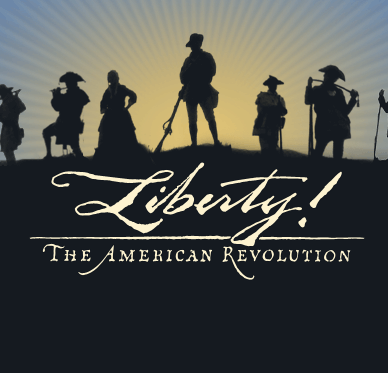 American Revolution TestPreparation GuidePlease use this guide to prepare for the American Revolution Test.  You will need to know the significance/importance of each term or person.Please list some ways you can practice for the test:______________________________			___________________________________________________________			___________________________________________________________			_____________________________Here are the terms you will need to know for the upcoming test on the American Revolution.Second Continental Congress		Battle of Bunker Hill		Thomas JeffersonJohn Adams		Fort Ticonderoga		Declaration of Independence (1776)Battle of Trenton		Battle of Saratoga		Benjamin FranklinValley Forge		Benedict Arnold		General CornwallisNathaniel Greene		Battle of Cowpens		Battle of Yorktown		British People			Treaty of Paris (1783)Here are the three possible open-response questions that may be on the test.1. What is the difference between the Revolutionary War and the American Revolution?2. Which one person, document, or event was the most important to understanding how the colonies gained their independence from Great Britain to become the United States of America?3. Why and how did Great Britain lose the Revolutionary War- even though they were the most powerful military in the world at the time?